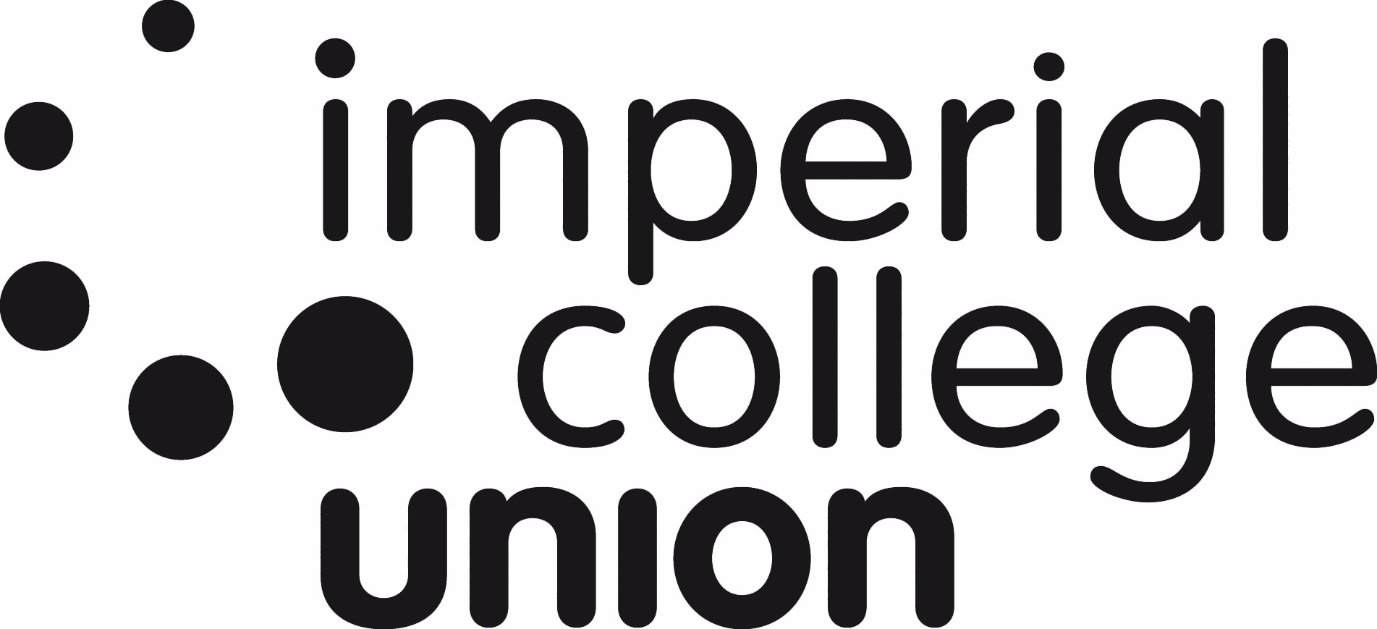 Imperial College UnionMONTHLY FOOD SAFETY REPORTFOOD SAFETY AUDIT REPORTAUDIT SCORE GUIDELINESItems are scored having regard to the importance in undertaking the work, based on the following:2	Satisfactory or not applicable1	Action required0	Urgent action requiredEach item is assigned a “risk” factor having regard to the importance of the item:4	Critical control point3	Control point2	Medium risk aspects1	Low risk aspectsThe audit score will be multiplied by the risk factor to provide a total score for each item.  These are totalled together and expressed as a percentage of the total available marks. Food Safety Assessment Report based on the principles of HACCPWhere an unsatisfactory result is recorded a comment will be provided below.No		Relates to the item number on the Food Safety Assessment SheetPriority	1	ImmediateWithin next weekWithin next monthWithin next three monthsCompleted	To assist with monitoring progress the date of completion should be recordedOUTLET DATELocation:Audit Result Name of consultant:Previous audit result:Date of inspection:Date of previous audit:Contact at location:Job title:Telephone number:E-mail address:SUMMARYNoItemRiskScoreTotalNoItemRiskScoreTotal1HACCP documentation in place447Sufficient thermometers42System implemented and maintained448Thermometers calibrated33Management structure in place249Wipes available for thermometers34Staff aware of their responsibilities350Water quality monitored45Internal audits in place & corrective action taken451Ice quality monitored46Independent audits in place & corrective action taken352Refuse areas kept clean and in good repair37Plan of action for illness reporting453Waste receptacles in food rooms kept clean and pest proof38System for assessing food suppliers254Refuse controlled to avoid accumulations39System for reviewing delivery/supplier problems355Pest control programme in place310Delivery area clean & free from contamination256Premises free from pests411Goods inspected on delivery457Premises adequately proofed312Documented controls in place for deliveries358Records kept of sightings, inspections & control of pests213Frozen & chilled product transferred immediately459Electric fly killers clean, maintained and sited correctly114Dry stores clean, well lit, cool & dry360Layout of premises satisfactory415Dry stores stock rotation maintained461Internal structure maintained316Freezers kept clean362Lighting satisfactory217Freezers in good working order463Glass light fitting protected218Frozen food covered & stock rotation maintained464Ventilation satisfactory219Frozen food temperatures monitored365Drainage satisfactory220Freezers maintaining temperatures at or below –18oC466Separate hand washing facilities which are readily accessible221Refrigerators kept clean367Wash hand basins fully equipped422Refrigerators in good working order468Equipment well maintained323Chilled foods covered & stock rotation maintained469Adequate facilities for washing food & equipment424Chilled food temperatures monitored370Documented cleaning plan225Refrigerators maintaining temperatures at or below 8oC471Structure maintained clean326Foods stored in clean food grade lidded containers372Equipment maintained clean427Raw and ready-to-eat foods stored separately473Suitable cleaning chemicals428Foods stored fit for human consumption474Chemical/equipment suitably stored229Documented procedures for freezer or refrigerator breakdown275Cleaning equipment kept clean & well maintained230Foods off floor & suitably stored276Food handlers appropriately trained431Product separation & cross contamination procedures in place during preparation477Training programme in place332High risk foods handled with care478Training records maintained233Documented procedures for defrosting279Health screening records available434Frozen foods defrosted correctly480Sickness reporting procedure in place435Temperature of cooked or reheated foods monitored & recorded381Staff toilets & changing rooms kept clean & in good order236Temperature of cooked/reheated food exceeds 75oC482Wash hand basins in staff toilets fully equipped437Procedure in place to ensure only reheated once383Sufficient first aid facilities available238Documented procedures for cooling284Staff following correct hand washing procedures439Foods cooled correctly485Adequate protective clothing worn440Where blast chilling, documented procedures in place286Staff observing good personal hygiene practices441Where blast chilling, operated correctly4TOTAL ABOVETOTAL ABOVE42Service areas adequate & food protected2TOTAL ABOVETOTAL ABOVE43Documented procedures for food display2TOTAL BOUGHT FORWARDTOTAL BOUGHT FORWARD44Hot food held above 63oC4TOTAL BOUGHT FORWARDTOTAL BOUGHT FORWARD45Cold foods held below 8oC4GRAND TOTALGRAND TOTAL46Hot foods removed from display after 2 hours/cold foods after 4 hours3GRAND TOTALGRAND TOTALTOTALPERCENTAGEPERCENTAGENoFindingsRecommendationsPriorityCompleted